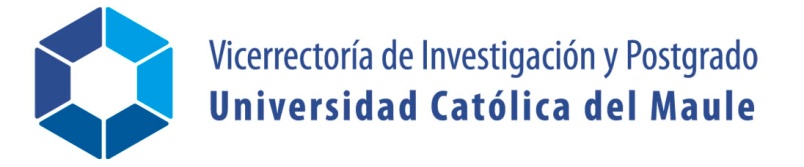 PRIMERA CONVOCATORIA  ANUAL DE APOYO PARA ASISTENCIA A CONGRESOS Y PARA ESTANCIAS CORTAS DE INVESTIGACIÓN PARA ESTUDIANTES DE POSTGRADO. PRIMER SEMESTRE 2016La Dirección de Postgrado, a través de la Vicerrectoría de Investigación y Postgrado (VRIP) de la Universidad Católica del Maule, dispone de un fondo de apoyo para presentaciones en congresos y seminarios nacionales o internacionales y para estancias cortas de investigación para  estudiantes con matrícula vigente en programas de Magíster y Doctorado. A dicho fondo se puede acceder, mediante un concurso convocado al inicio de cada semestre.Este apoyo consiste en una ayuda económica según la convocatoria que realiza la Dirección de Postgrado para cada año, a estudiantes que pertenezcan a un Programa de Postgrado de la UCM que están en su fase de tesis o proyecto de grado, para la presentación y socialización de sus investigaciones en Congresos Nacionales o Internacionales y para Estancias Cortas de Investigación o Académicas (con una duración máxima de un mes) en instituciones internacionales o nacionales de prestigio en el área de desarrollo que postula el/la estudiante.Se financiarán parcialmente los gastos y dependerá de cada estudiante conseguir el financiamiento complementario. Sólo se financiará un evento por año por estudiante. Se privilegiarán en primer lugar los congresos o estadías de investigación internacionales, en segundo lugar los congresos o estadías de investigación nacionales en otras regiones, y por último los congresos o estadías cortas en instituciones académicas de la Región del Maule.El apoyo para la presentación en congresos y seminarios consistirá en una ayuda de $100.000 pesos  por estudiante para un cupo máximo de 5 por semestre. El apoyo para las estancias cortas de investigación o experiencias académicas comprenderá una ayuda de $250.000 pesos por estudiante para un cupo máximo de 2 por semestre. Los requisitos específicos de postulación del apoyo para asistencia a congresos y estancias cortas de Investigación  o experiencias académicas son los siguientes:La investigación o experiencia debe ser en calidad de autor principal.Debe ser alumno regular.Contar con el apoyo del Director de Tesis o Proyecto de Grado que indique la conveniencia de realizar esta actividad.Contar con el apoyo del Decano de la Facultad o Director de Instituto Respectivo.Contar con el apoyo del Director del Programa.Rendimiento general  igual o superior a 5,0 en el Programa de Postgrado que cursa.Acreditar que su arancel está al día.Aceptación de su investigación o experiencia, ponencia o simposio para la participación en el Congreso o Estadía Corta. Debe ser realizada durante el año 2016.Compromiso del estudiante de que enviará una publicación indexada ISI, SCOPUS o Scielo, quedando sujeto a las características del programa.Entrega de Antecedentes:Para postular, los/as estudiantes deberán entregar en papel en la Dirección de Postgrado de la VRIP y enviar en formato digital por correo electrónico a cfiguero@ucm.cl  los siguientes documentos:Ficha identificación de la postulación (formato en documento adjunto)Constancia simple de estudiante regular (emitida por la Unidad de Gestión de Postgrado).Carta de apoyo del Director de Tesis o Proyecto de Grado que indique la conveniencia de realizar esta actividad.Carta de apoyo del Decano de la Facultad o Director de Instituto Respectivo.Carta de apoyo del Director del Programa.Concentración de notas obtenidas hasta el momento en el programa, con un rendimiento general  igual o superior a 5,0.Carta de aceptación de su investigación o experiencia, ponencia o simposio para la participación en el Congreso o Estadía Corta.Resumen de la ponencia, seminario o estadía corta.Información del evento (página web, folleto, fechas, lugar, objetivos, temas)Carta de compromiso del estudiante de que enviará una publicación indexada ISI, SCOPUS o Scielo, quedando sujeto a las características del programa. Tendrán prioridad de financiamiento los estudiantes que se comprometan con una publicación ISI, por sobre SCOPUS o Scielo.Informe financiero emitido por el Departamento de Matrícula que acredite que su arancel está al día.Selección de ProyectosLa fecha de presentación de las postulaciones será desde el miércoles 2 de marzo 2016 hasta el jueves 31 de marzo de 2016, hasta las 12:00 hrs y será recibido por la Srta. Carolina Figueroa, Asistente Ejecutiva de la Dirección de Postgrado.Las postulaciones serán resueltas por una Comisión conformada por el Vicerrector de Investigación y Postgrado y los Directores de Postgrado,  Investigación y Transferencia TecnológicaAdemás de tener que cumplir con todos los requisitos descritos anteriormente, los criterios de Evaluación a considerar para las postulaciones son las siguientes:Los resultados del concurso se darán a conocer, a través de carta personal a los estudiantes y directores de programa a inicios del mes de mayo de 2016, donde se informará al estudiante como procede la entrega del apoyo.Al finalizar el congreso o estadía corta, el estudiante debe entregar la copia del certificado de exposición del trabajo en el congreso, seminario o constancia de que realizó la estadía corta o experiencia académica. Además, tendrá dos meses después de volver del evento o estadía para enviar la publicación comprometida, para eso debe entregar por correo electrónico y en papel a la Directora de Postgrado y al Director del Programa la carta de recepción del artículo como autor principal por parte de  la revista  comprometida y el artículo completo.Las actividades académicas de esta Convocatoria, deben estar dentro del año 2016.Solo se apoyará un tipo de ayuda por estudiante por año.No se aceptarán postulaciones incompletas o entregadas fuera de plazo.1. Ficha identificación de la postulaciónCriterioPuntajeVinculación de ponencia o estadía corta con el tema de la tesis o proyecto de grado10Lugar del congreso, seminario, estadía corta o experiencia académicaInternacionalNacional en otras regionesNacional en Región del Maule1053Promedio general de notas del estudiante en el postgrado10Compromiso de publicaciónISISCOPUSScielo1053Puntaje Máximo total40I. Datos personalesI. Datos personalesNombres:Apellidos:Fecha de nacimiento:Nacionalidad:RUT:N° de matrícula:E-mail:Teléfono(s):II. Datos Estudios actuales de PostgradoII. Datos Estudios actuales de PostgradoPrograma al que pertenece:Año de ingreso:Semestre actual:Marcar fase o etapa:Trabajo de tesis o Proyecto de GradoPor rendir examen de gradoTema y/o título de tesis o Proyecto:Nombre profesor/a guía tesis o Proyecto:Promedio de notas postgrado:III. Datos Evento AcadémicoIII. Datos Evento AcadémicoNombre del evento o estadía corta:Título de la ponencia o estadía corta:Universidad o instituto donde se realizará la ponencia o estadía corta:Fecha del evento o estadía corta:Lugar (ciudad, país):N° de días del evento:N° de días de la estadía (duración total):IV. Compromiso de publicación como autor principalIV. Compromiso de publicación como autor principalTítulo de la RevistaTipo de revistaISISCOPUSSCIELOV. Resumen de la ponencia o estadía (máximo una página):V. Resumen de la ponencia o estadía (máximo una página):Introducción:Objetivo:Metodología:Resultados:Conclusiones:Introducción:Objetivo:Metodología:Resultados:Conclusiones: